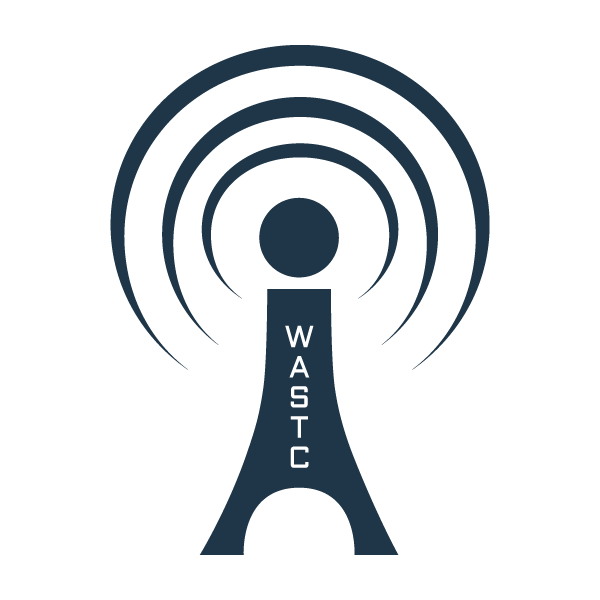 2019 WASTC Faculty Development WeekCoastline Community CollegeEvening Entertainment IdeasWASTC Networking Social EventTuesday or Wednesday [TBD] Homewood Suites, 12005 Harbor Blvd, Garden Grove5:00 – 8:00 pm, Light dinner, beer and wineDisneyland, 1.5 miles away [Downtown Disney, Free with lots shopping, dining and street music]Knotts’ Berry Farm, 8 miles awayOutlets of OrangeAngel StadiumHuntington BeachNewport Beach